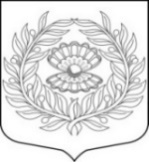 Администрация  Нежновского сельского поселения Кингисеппского муниципального районаЛенинградской области                                                             ПОСТАНОВЛЕНИЕ.                             10.11.2023                                                                                                             №206         В соответствии с Федеральным законом от 06.10.2003 № 131-ФЗ «Об общих принципах организации местного самоуправления в Российской Федерации», со статьей 44 Федерального закона от 31.07.2020 № 248-ФЗ «О государственном контроле (надзоре) и муниципальном контроле в Российской Федерации», Правилами разработки и утверждения контрольными (надзорными) органами программы профилактики рисков причинения вреда (ущерба) охраняемым законом ценностям, утверждённым Постановлением Правительства Российской Федерации от 25.06.2021 № 990, Положением о муниципальном контроле в сфере благоустройства на территории Нежновского сельского поселения, утвержденным решением Совета депутатов Нежновского сельского поселения от 05.12.2021 № 132, на основании Устава Нежновского сельского поселения ,администрацияп о с т а н о в л я е т:  1. Утвердить программу профилактики рисков причинения вреда (ущерба) охраняемым законам ценностям в рамках осуществления муниципального контроля в сфере благоустройства на территории Нежновского сельского поселения на 2024 год (приложение).2. Постановление вступает в силу с момента опубликования и распространяет свое действие на правоотношения, возникшие с 1 января 2024 года.3. Постановление разместить на официальном сайте администрации Нежновского сельского поселения в информационно-телекоммуникационной сети «Интернет».5. Контроль за исполнением настоящего постановления оставляю за собой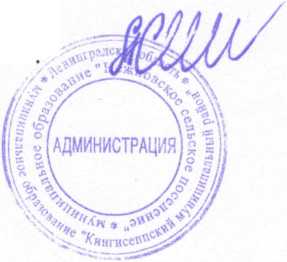 Глава администрации Нежновского сельского поселения                                                    А.С. Жадан                                                                                    Утвержденапостановлением администрацииНежновского сельского поселения От 10.11.2023 №206                                                                                     (приложение)ПРОГРАММА профилактики рисков причинения вреда (ущерба) охраняемым законом ценностямв рамках осуществления муниципального контроля в сфере благоустройства на территории Нежновского сельского поселения на 2024 годПаспорт программы1. Анализ текущего состояния осуществления муниципальногоконтроля в сфере благоустройства1.1. Предметом муниципального контроля является:соблюдение юридическими лицами, индивидуальными предпринимателями, гражданами Правил внешнего благоустройства территории Нежновского сельского поселения, исполнение решений, принимаемых по результатам контрольных мероприятий.1.2. Объектами муниципального контроля, расположенными на территории  Нежновского сельского поселения являются:1) деятельность, действия (бездействие) граждан и организаций, в рамках которых должны соблюдаться обязательные требования, в том числе предъявляемые к гражданам и организациям, осуществляющим деятельность, действия (бездействие);2) результаты деятельности граждан и организаций, в том числе продукция (товары), работы и услуги, к которым предъявляются обязательные требования;3) здания, помещения, сооружения, линейные объекты, территории, оборудование, устройства, предметы, материалы, транспортные средства, компоненты природной среды, природные и природно-антропогенные объекты, другие объекты, которыми граждане и организации владеют и (или) пользуются, компоненты природной среды, природные и природно-антропогенные объекты, не находящиеся во владении и (или) пользовании граждан или организаций, к которым предъявляются обязательные требования (далее - производственные объекты);1.3. За истекший период 2023 года в сфере благоустройства на территории Нежновского сельского поселения плановые и внеплановые проверки не производились.Эксперты и представители экспертных организаций к проведению проверок не привлекались.Предостережения о недопустимости нарушений обязательных требований при осуществлении муниципального контроля в сфере благоустройства на территории Нежновского сельского поселения контролируемым лицам не выдавались.Случаи причинения контролируемыми лицами  вреда охраняемым законом ценностям, а также случаи возникновения чрезвычайных ситуаций природного и техногенного характера не установлены.1.4. В целях профилактики нарушений обязательных требований, соблюдение которых проверялись в ходе осуществления муниципального контроля, администрацией Нежновского сельского поселения в 2023 году проведены следующие мероприятия:Осуществлено информирование о необходимости соблюдения обязательных требований:            размещение на официальном сайте администрации Нежновского сельского поселения в информационно-телекоммуникационной сети «Интернет» следующих сведений:- тексты нормативных правовых актов, регулирующие муниципальный контроль в сфере благоустройства;- сведения об изменениях, внесенных в нормативные правовые акты, регулирующие осуществление муниципального контроля в сфере благоустройства, о сроках и порядке их вступления в силу;- перечень нормативных правовых актов с указанием структурных единиц этих актов, содержащих обязательные требования, оценка соблюдения которых является предметом муниципального контроля в сфере благоустройства, а также информацию о мерах ответственности, применяемых при нарушении обязательных требований, с текстами в действующей редакции;- перечень индикаторов риска нарушения требований Правил благоустройства, порядок отнесения объектов контроля к категориям риска;- программа профилактики рисков причинения вреда (ущерба) охраняемым законом ценностям;- сведения о способах получения консультаций по вопросам соблюдения обязательных требований; -  сведения о порядке досудебного обжалования решений контрольного органа, действий (бездействия) его должностных лиц;            Размещение в средствах массовой информации и в иных формах следующих сведений: - тексты муниципальных нормативных правовых актов, регулирующие муниципальный контроль в сфере благоустройства;- сведения об изменениях, внесенных в нормативные правовые акты, регулирующие осуществление муниципального контроля в сфере благоустройства, о сроках и порядке их вступления в силу;- доклады, содержащие результаты обобщения правоприменительной практики органа муниципального контроля в сфере благоустройства.В процессе осуществления муниципального контроля проводилась информативно-разъяснительная работа  (оказывалась консультативная помощь, давались разъяснения по вопросам соблюдения обязательных требований в устной форме).          В целях оценки результативности проводимых профилактических мероприятий использовались следующие количественные и качественные показатели:   - количество проведенных профилактических мероприятий;             - количество контролируемых лиц, в отношении которых проведены профилактические мероприятия;   - доля лиц, в отношении которых проведены профилактические мероприятия (показатель устанавливается в процентах от общего количества контролируемых лиц);   - сокращение количества контрольных (надзорных) мероприятий при увеличении профилактических мероприятий с целью улучшения состояния деятельности контролируемых лиц.Непосредственные результаты:   - информирование контролируемых лиц путем размещения в открытом доступе на официальном сайте администрации Нежновского сельского поселения правовых актов и их отдельных частей (положений), содержащих обязательные требования, соблюдение которых оценивается при осуществлении муниципального контроля в сфере благоустройства.   - вовлечение в регулярное взаимодействие, конструктивное сотрудничество с контролируемыми лицами;   - обеспечение единообразных подходов к применению обязательных требований законодательства.Показатели эффективности и результативности программы профилактики рисков причинения вреда (ущерба) охраняемым законом ценностям при осуществлении муниципального контроля в сфере благоустройства на территории Нежновского сельского поселения за 2023 год достигнуты.1.5. Основными проблемами, на решение которых направлена Программа, являются недостаточная информированность контролируемых лиц об обязательных требованиях и способах их исполнения, а также низкая мотивация добросовестного соблюдения обязательных требований данными лицами.2. Цели и задачи реализации программы профилактики3.1. Профилактика рисков причинения вреда (ущерба) охраняемым законом ценностям направлена на достижение следующих основных целей:1) стимулирование добросовестного соблюдения обязательных требований всеми контролируемыми лицами;2) устранение условий, причин и факторов, способных привести к нарушениям обязательных требований и (или) причинению вреда (ущерба) охраняемым законом ценностям;3) создание условий для доведения обязательных требований до контролируемых лиц, повышение информированности о способах их соблюдения.3.2. Задачами Программы являются: - укрепление системы профилактики нарушений обязательных требований; - выявление причин, факторов и условий, способствующих нарушениям обязательных требований, разработка мероприятий, направленных на устранение нарушений обязательных требований; - формирование одинакового понимания обязательных требований у всех участников контрольной деятельности.3. Перечень профилактических мероприятий, сроки (периодичность) их проведенияТаблица 4. Показатели результативности и эффективности программы профилактики рисков причинения вреда (ущерба)Оценка эффективности и результативности профилактических мероприятий предназначена способствовать максимальному достижению общественно значимых результатов снижения, причиняемого подконтрольными субъектами вреда (ущерба) охраняемым законом ценностям, при проведении профилактических мероприятий.Оценка эффективности Программы производится по итогам 2023 года методом сравнения показателей качества профилактической деятельности с предыдущим годом.К показателям качества профилактической деятельности относятся следующие:1. Информирование юридических лиц, индивидуальных предпринимателей, граждан по вопросам соблюдения обязательных требований, оценка соблюдения которых является предметом муниципального контроля, в том числе посредством размещения на официальном сайте контрольного органа руководств (памяток), информационных статей.Ожидаемые конечные результаты: - минимизирование количества нарушений субъектами профилактики обязательных требований, установленных Правилами благоустройства;- снижение уровня административной нагрузки на подконтрольные субъекты.Об утверждении программы профилактики рисков причинения вреда (ущерба) охраняемым законом ценностям в рамках осуществления муниципального контроля в сфере благоустройства на территории Нежновского сельского поселения на 2024 годНаименование программыПрограмма профилактики рисков причинения вреда (ущерба) охраняемым законом ценностям в рамках осуществления муниципального контроля в сфере благоустройства на территории Нежновского сельского поселения (далее – программа профилактики)Правовые основания разработки программыФедеральный закон от 06.10.2003 № 131-ФЗ «Об общих принципах организации местного самоуправления в Российской Федерации», Федеральный законот31.07.2020№ 248-ФЗ«О государственном контроле(надзоре) и муниципальном контроле в Российской Федерации», Федеральный закон от 11.06.2021 № 170-ФЗ «О внесении изменений в отдельные законодательные акты Российской Федерации в связи с принятием Федерального закона «О государственном контроле (надзоре) и муниципальном контроле в Российской Федерации», Правила разработки и утверждения контрольными (надзорными) органами программы профилактики рисков причинения вреда (ущерба) охраняемым законом ценностям, утверждённые Постановлением Правительства Российской Федерации от 25.06.2021 № 990Разработчик программыАдминистрация Нежновского сельского поселенияЦель программы1. Устранение причин, факторов и условий, способствующих причинению или возможному причинению вреда (ущерба) охраняемым законом ценностям и нарушению обязательных требований, снижение рисков их возникновения.2. Снижение административной нагрузки на подконтрольные субъекты.3. Повышение результативности и эффективности контрольной деятельности в сфере благоустройства.Задачи программы1. Предотвращение рисков причинения вреда охраняемым законом ценностям. 2. Проведение профилактических мер, направленных на предотвращение причинения вреда охраняемым законом ценностям. 3. Информирование, консультирование контролируемых лиц с использованием информационно-телекоммуникационных технологий. 4. Обеспечение доступности информации об обязательных требованиях и необходимых мерах по их исполнению.Срок реализации программы профилактики2024 годОжидаемые результаты реализации программы1. Минимизирование количества нарушений субъектами профилактики обязательных требований, установленных Правилами благоустройства;2. Повышение правосознания и правовой культуры контролируемых лиц.№ п/п Наименование формы мероприятияСрок (периодичность) проведения мероприятияОтветственный исполнитель1. Информирование1. Информирование1. Информирование1. Информирование1.1.Актуализация и размещение в сети «Интернет» на официальном сайте администрации  Нежновского сельского поселенияа) перечня нормативных правовых актов, содержащих обязательные требования, оценка соблюдения которых осуществляется в рамках муниципального контроля в сфере благоустройстваб) материалов, информационных писем, руководств по соблюдению обязательных требованийв) перечня индикаторов риска нарушения обязательных требованийг) программы профилактики рисков причинения вреда (ущерба) охраняемым законом ценностям Не позднее 5 рабочих дней с момента изменения действующего законодательстваНе реже 2 раз в годНе позднее 10 рабочих дней после их утвержденияНе позднее 25 декабря предшествующего годаАдминистрация2. Консультирование2. Консультирование2. Консультирование2. Консультирование2.1.Консультирование контролируемых лиц и их представителей по вопросам, связанным с организацией и осуществлением муниципального контроля в сфере благоустройства:1) порядок проведения контрольных мероприятий;2) порядок осуществления профилактических мероприятий;3) порядок принятия решений по итогам контрольных мероприятий;4) порядок обжалования решений Контрольного органа.По запросув форме устных и письменных разъясненийАдминистрация3. Объявление предостережения3. Объявление предостережения3. Объявление предостережения3. Объявление предостережения3.1.Выдача контролируемому лицу предостережения о недопустимости нарушений обязательных требований при осуществлении деятельностиПри принятии решения должностными лицами, уполномоченными на осуществление муниципального контроля в сфере благоустройстваАдминистрация